        Erfarenhetsutbyte  kring  UTÅTRIKTAT fritidsledararbete                    Anteckningar från den 19 maj 2015 på Skarpnäcks folkhögskola  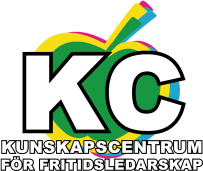 Dagen inleddes med att fritidsledare från var och en av de deltagande kommunerna presenterade  sig och sitt uppdrag.Nynäshamn:   Har formulerat sitt eget uppdrag: Att  få fler ungdomar att bli aktiva och att  arbeta med funktionsnedsatta, det var ett för stort mål. Positivt var att vara ”mobil”. Fyra fritidsledare arbetar utåtriktat. Öka antalet möten med ungdomar, event och projekt. Inspirationsevent, visa på saker man kan göra t ex fotbollsturnering mellan skolor. Arbeta utifrån ungdomars intresse och engagemang. Målgrupp 13-19 år. Ingen fritidsgård öppen i centrum, två andra fritidsgårdar är öppna i Sorunda och Ösmo. Arbetar inte förebyggande och är tydliga med det budskapet.
(Tidigare uppdrag var att coacha ungdomsfullmäktige och skapa trygghet.)Salem: Man har en fritidsgård i kommunen men arbetar på 5 arenor. Där finns  4 fritidsfältare som har ”sina” skolor. Är dagtid skolmiljö (arbetar mot mobbing, programverksamhet, Disa mm). Man arbetar också på fritidsklubb, fritidsgård och fältar för att skapa trygghet. Fält sker fredag och lördag kvällar/nätter. Uppdraget innebär  att locka de ungdomar som har behov av meningsfull sysselsättning.  Använder Instagram, FB mm.  Kommunen är liten, endast  14 000 invånare, vilket underlättar samverkan.Tyresö: Fritidsgårdarna har haft fritidsfältare sedan 80 talet. Mycket samverkan med andra aktörer, deltar i många arrangemang med närvaro. Samverkan med skola, socialtjänst och polis. Arbetar även med en grupp unga föräldrar upp till 25 år. En pensionärsförening  lånar fritidsgård för att bedriva fritidsgård för pensionärer som sitter ensamma hemma. Arbetar i skolorna med uppsökande och  observerar. Lånar ut mycket material till andra. När många unga ,som inte gick på gården,  samlades i centrum började man bedriva ”fritidgårdsverksamhet” där. De flesta började sedan gå på fritidsgården och oron i centrum försvann. Har även hand om utsättningen av föräldravandrarna.

Ekerö:  Har 5 fritidsledare som arbetar utåtriktat och till hösten blir de 6 st. De arbetar uppsökande, fritidsklubb, fritidsgård och bedriver platsobunden verksamhet.  Uppdrag: Att öka nyrekryteringen av ungdomar och antalet flickor till verksamheten. Målgrupp skolår 7-17 år. Man har stäng gården på lördagar för att skapa verksamhet på andra ställen. Detta har resulterat i att  54% av deltagarna varit tjejer. Mycket utåtriktad verksamhet mot skolorna. Stöttat klasser, teater, föreläsningar mm. Främjande förhållningssätt men har möten varje vecka med säkerhet, fältassistenter och polis för att skapa helhetssyn.  Man kommer att öppna en  ny verksamhet i foajén (Kulturhuset) i samarbete med Biblioteket, en kväll i veckan till hösten. Många olika aktörer i lokalerna, pensionärsföreningar, föreningar mm.  Gör schema och har hand om utsättning av föräldravandringen på fredagar och NOKAS tar hand om dessa på lördagarna. Ungdomarna medverkar vid nyrekrytering av personal. Vilka målgrupper har man vänt sig till, vad har man gjort och vad verkar framgångsrikt ?
Tjejer:  Platsobunden, organiserad verksamhet som marknadsförs (med detta menas aktiviteter som kan ske var som helst i kommunen eller att man åker någon stans utanför t ex in till Stockholm eller en resa till Liseberg).Man kan starta aktivitet i skolan som sedan flyttas till fritidsgården. Om man f år kontakt vid uppsök är det viktigt att göra klart vem av personalen de kommer att möta om de tar sig till gården. Följ upp detta noga. Man kan också prova att ge dem en egen tid t ex  en timma innan öppning.Tjejer tycks föredra en riktad och/eller organiserad aktivitet, där mankänner sig trygg. Detta kan vara lättare att komma till än att ”bara vara” i den öppna.Viktigt att fundera igenom att det kan finnas olika  målgrupper inom ungdomsgruppen och att det kan innebära olika metoder vid det uppsökande. Lägg tid på nya ungdomar. HBTQ ungdomar: Öppna en egen kväll för denna grupp. Öppen för alla upp till 25 år. Ofta ett tema som diskuteras, ibland med föreläsare. Inflytande i verksamheten viktigt. Marknadsföring via hemsida och FB.Ensamkommande flyktingungdomar.Man söker upp dem i boendet och i skolor där de går. ”Drive- in”- fotboll -spontant Temadagar och inspelningar gjorda av ungdomar.  Tydlighet och trygghet är viktigt.Hemmasittare.  Samverkan med mobila skolteamet. Bjuda på frukost.  Möte med vårdnadshavare.Föräldrar. Guidad busstur ”tonårsresan” i kommunen för föräldrar.Samverkar med föräldranätverk ”föräldrakraft”.  Information under föräldramöten, Yngre tonåringar. En ”Roadshow” med info om fritidens möjligheter och presentation av FL i alla skolor.Ge dem mer utrymme, i uppsökande och på gården. Studiebesök, lördagsarrangemang och organiserad verksamhet fungerar braMusikintresserade.Följa upp konkret, fritidsledare på plats. Nära i tiden från det man fått första kontakt.Evenemang, talangjakt, presentera själv.Funktionshindrade. Bjud in till verksamheten med skolpersonal.  Besök med andra gårdar.Övriga målgrupper och framgångsfaktorer kring olika områdenGymnasieungdomar, skolpersonal, föreningar, studieförbund, företag.Starta föreningar inom olika områden.Vara närvarande på plats vid olika arrangemang och visa att man är FL och informera om verksamhetenHur skapa delaktighetUngdomar med i nyrekryteringen av personal. Kafégrupp som driver kafeterian. I våra samtal med ungdomarna. Låt dem vara med och arrangera.  UngdomsrådHur få fram/fånga upp idéer:FL som möter unga ”fiskar ”efter deras intressen och idéer. Om de har sådan tar man fram en ”Lets go lapp” där dessa skrivs upp(se bilaga 1).  Sedan viktigt med uppföljning  av FL. (Det kan vara stort och smått). Liknar en ”snabb slant”- men måste inte alltid innebära pengar. Men det bekräfta och ger ”tyngd” till  idén. Viktigt med kort tid från idé till start. Spontana stormöten. Sätt upp en lista där alla kan skriva upp idéer t ex på  kylskåpet Hur få de ungas initiativ och förslag  att rulla på och gå i mål ?Kalla det ”Träff”  eller ”fika” i stället för att säga att ”vi ska ha möte”.Hålla kontakt/följa upp i sociala medier. Hur hålla balans – curla? Viktigt med  kontinuerliga träffar.Bra att ha en MorotFörsök ge dem ett” kvitto” och eller diplom /något till CVt  när de genomför /tagit ansvar för något Fritidsledarens roll?ProjektledarePromota ungdomars delaktighet på FB för att väcka andra ungdomars intressePremiera de som är aktiva. Visa andra att det lönar sig att bidra/ ta ansvarDet  kan ses som en symbolisk investering- med återbäringRåd för framgångsrik samverkan med föreningarHitta rätt kontaktperson, de som vill samarbetaFå dem att se vinsten (nya medlemmar)Följ upp och vårda de kontakter man harFritidsledaren går till föreningar, på deras befintliga mötenErbjud utbyte – ”om ni gör något för våra unga -vad kan vi hjälpa er med?”Vi kan hjälpa föreningar att marknadsföra sigVi fritidsledare har koll på ungdomskulturenFöreningens unga kan användasDet tar tid – ha tålamodMindre föreningar lättareRåd för framgångsrik samverkan med andra förvaltningarVägen, börja med chefenHitta rätt personÖmsesidiga relationerFörsök hitta/formulera en ”Vinn – vinn situation”Be dem komma informellt och hänga/bygga relationerHitta gemensamma arenor t ex riskhelger för samverkanTrafiksäkerhet, innebandyturnering, skolavslutning, trygghetsvandringar mm”Grattis du har en tonåring” ett arrangeman där man kör runt i Tyresö  en kväll, informerar  och visar olika platser där unga brukar vistas.
Råd för framgångsrik samverkan med företagSponsring – priserErbjud att vi kan vara parkeringsvakter eller jobba m  t ex paketinslagning vid jul, för att få ”spons”Men viktigt att hålla koll på roller och uppdrag, avtalUngdomsmässaSommarjobbsmässaBostadsbolag  ofta intresseradeAntecknat av Inger Nilsson och redigerat av Diana Pettersson Svenneke  den 12 juni 2015				Bilaga 1       ..::Let´s go::..      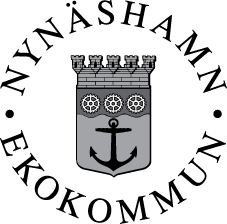 Detta förslag kommer att tas ut på kommande fritidsledare möte där det kommer att utses en ansvarig fritidsledare som kommer att coacha gruppen/dig till att genomföra den föreslagna aktiviteten. Ditt namn:				Dina kontaktuppgifter:										Förslag på aktivitet:											Så här tänkte jag:																																									När:						Vart:						Ansvarig fritidsledare:				